Grade 7			Mathematics			2015Mock Examination	Marks: 100Paper 2InstructionsAnswer all questions in this paperAll working must be shown. It should be done on the same sheet.NAME _________________________________________________________________No: 1Use this number 9 356 478 to do the following:Write down the place value of 3 in the number above	Write the above number in wordsWrite the above number in expanded formRound it to the nearest ten thousandDraw spike abacus and show the number above on the spike abacusNo: 2Sphelele bought a toy that cost E19.95. She paid with a E20 note. What is the smallest number of coins she can get as change? Rewrite the same problem in your own words.________________________________________________________________________________________________________________________________________________________________No: 3Mr Moyo is a farmer, he has 12 cows for milking, and he gets 12.3L per cow in a dayHow much milk does he get per day altogether?How much milk will he get in a month?If he sells 3/5 of the total amount of milk he gets in a month, at E8.05. Calculate the total money he gets from selling the milkNo: 4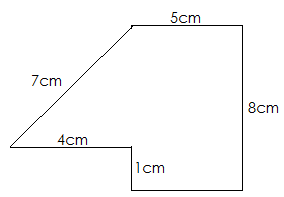 Find the perimeter f this shapeCalculate the area of the above shapeNo: 6The population has 50L container and he has to fill it with water Using a cup that is 250ml. Find out how many such cups will he Need to fill up the containerNo: 6The population of four countries is as follows:Malawi: 18 307 596		Swaziland: 1 893 078Lesotho: 7 805 007		Namibia: 13 975 669Find the total population for all four countriesBy how many people is the population of Namibia bigger than that of Swaziland No: 7How many squares are in this figure?No: 8Sipho usually leaves home for school at 6:15am and come back home at 3:45pm. His school start at 7:45am and ends at 2:15pmWrite the time Sipho leaves home for school in the 24hr clock.How long is Sipho away from home?In Sipho’s school they have a break for 30minutes at 10:45amTo __________________amif Sipho leaves school at 2:50pm, how long does it take him to reach home?No: 9Find the quotient of these two numbers 8 261 326 and 46No: 10Mr Mavundla build a house with 509 blocks, each block cost E4.69 in the block yard. The builder charges him E2 350.00, The other building material cost him E18 400.00 to complete the house. His income comes from machines, 1 car cost E8.250for 5 carsCalculate the cost of all the blocksHow much income will he make from the 5cars?find his total expenditureCalculate his savingsNo: 11Show the spreading property of:12× (12+10) = No: 12Mrs Lukhele borrowed a sum of E25 000.00 in a bank to start businessThe Bank charges 13% per annum (per year)How much is Mrs Lukhele’s interest charged?How much money will she pay back at the bank?No: 14 Hint: 1 area = 100m² and 1 hectare = 100 areas Find out how many square metres is 1800 hectares?No: 15Complete the tessellation below cover whole gridNo: 16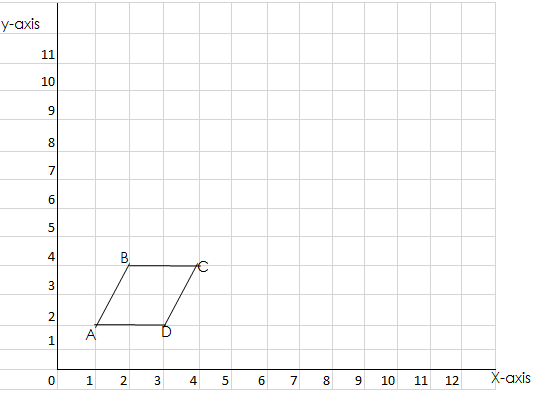 Draw the image after reflection in the line x=6 label itJKLM respectively 				[3]Slide the figure ABCD on 25q right and 45q up then drawAnd label image A’B’C’D’			[3]Enlarge A’B’C’D’ using scale factor 2 with A’ as the centreOf enlargement and label it image T U V WFind the perimeter of T U V W assuming that 15q is 1cm by 1cmNo: 17Bongiwe has 36 sweets in all. ½ g them are stumbos, 4 are smoothes, 6 are chappies and the rest chocolate.….Calculate the angle sector for all the different types of Sweets Bongiwe has.Draw a pie chart to represent the information above.For office useScore